Stjórn Vinstrihreyfingarinnar - græns framboðs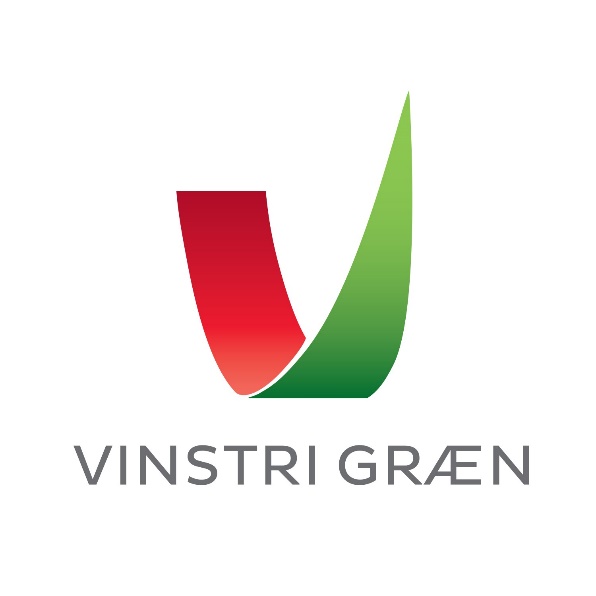 Miðvkudagur 14. apríl 2021.21. fundur stjórnar VG, fjarfundur.Katrín Jakobsdóttir stýrði fundi. Ingibjörg Þórðardóttir ritaði fundargerð.Mætt eru: 	Katrín Jakobsdóttir, Guðmundur Ingi Guðbrandsson, Ingibjörg Þórðardóttir, Rúnar Gíslason, Ragnar Auðun Árnason, Sóley Björk Stefánsdóttir, Álfheiður Ingadóttir, Þóra Magnea Magnúsdóttir, Elva Hrönn Hjartardóttir, Andrés Skúlason, Cecil Haraldsson, Guðný Hildur Magnúsdóttir, Einar Bergmundur Þorgerðarson Bóasarson, Jana Salóme Ingibjargar Jósepsdóttir (fulltrúi UVG), Þuríður Backman (fulltrúi EVG)F.h. starfsmanna: Anna Lísa Björnsdóttir, Orri Páll Jóhannsson, Berglind Häsler, Hulda Hólmkelsdóttir.Fundur settur kl. 17.30.Dagskrá:Fundargerð frá 9. apríl lögð fram og samþykkt. Umgjörð rafræns landsfundar, kynning/starfsmenn og skráningar.Framkvæmdastjórn leggur til að að fresta stjórnarkjöri og kjöri í flokksráð fram að framhaldslandsfundi í haust. Samþykkt var að leggja dagskrána þannig fyrir landsfund. Katrín fer yfir dagskrá landsfundar og hún samþykkt. Tillaga að starfsmönnum kynnt, rædd og samþykktEfni, ályktanir og stefnur fyrir landsfund VG 2021.Orri Páll fer yfir vinnu málefnahópa að stefnum. Ritnefnd leggur til að vinna við menntamálastefnuna og menningarstefnuna haldi áfram fram að framhaldslandsfundi og að stofnaður verði sérstakur hópur um menningarmál. Katrín fer yfir ályktanir fyrir landsfund. Fundi slitið kl. 19:21. 